ПОЛУПРИЦЕП ФУРГОН NS 3 F  М2 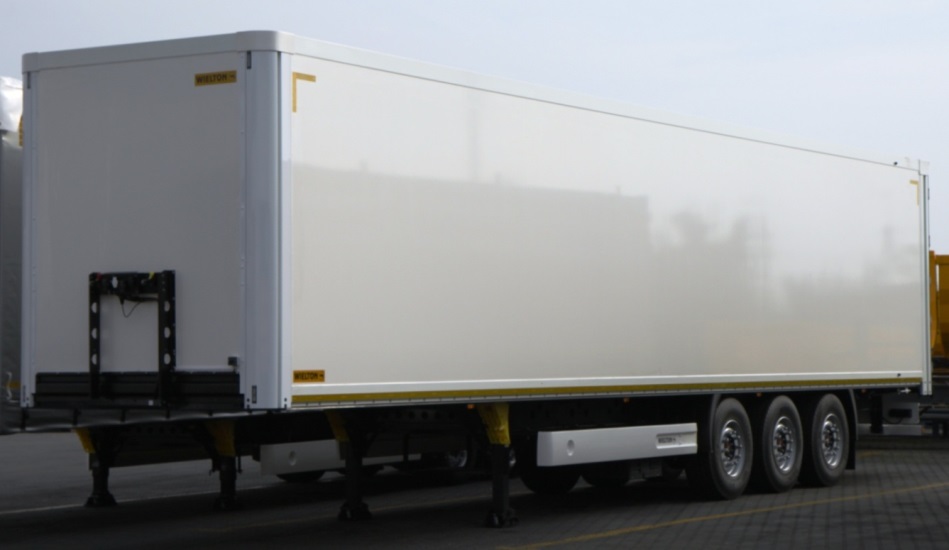 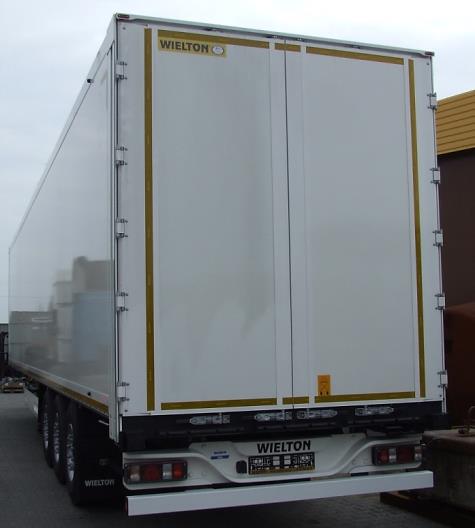 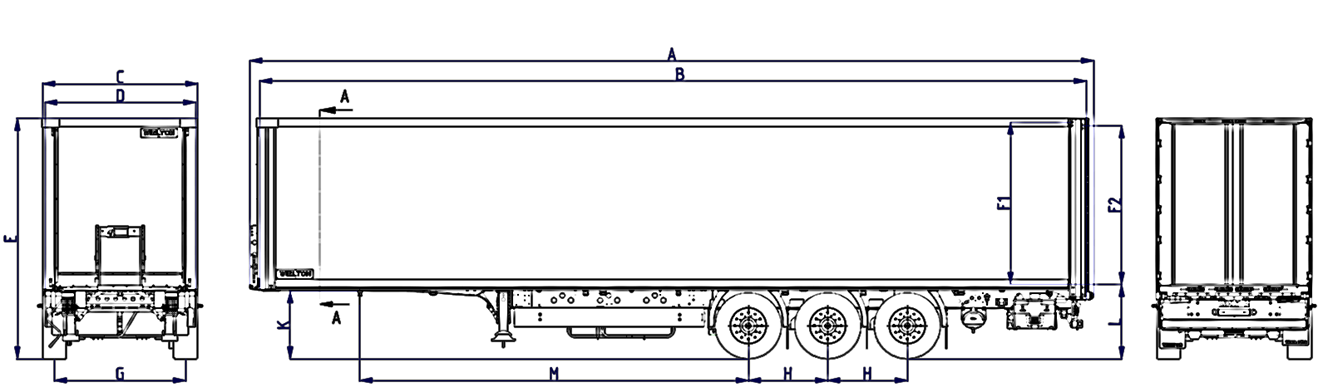 ТЕХНИЧЕСКИЕ ДАННЫЕ:* Производитель сохраняет за собой право изменения технических параметров транспортного средства.** Все массы поданы для дисковых осей с погрешностью +/- 2%В случае установки панелей блокировки груза, внутренняя ширина на высоте этих панелей будет уменьшена на 25 мм.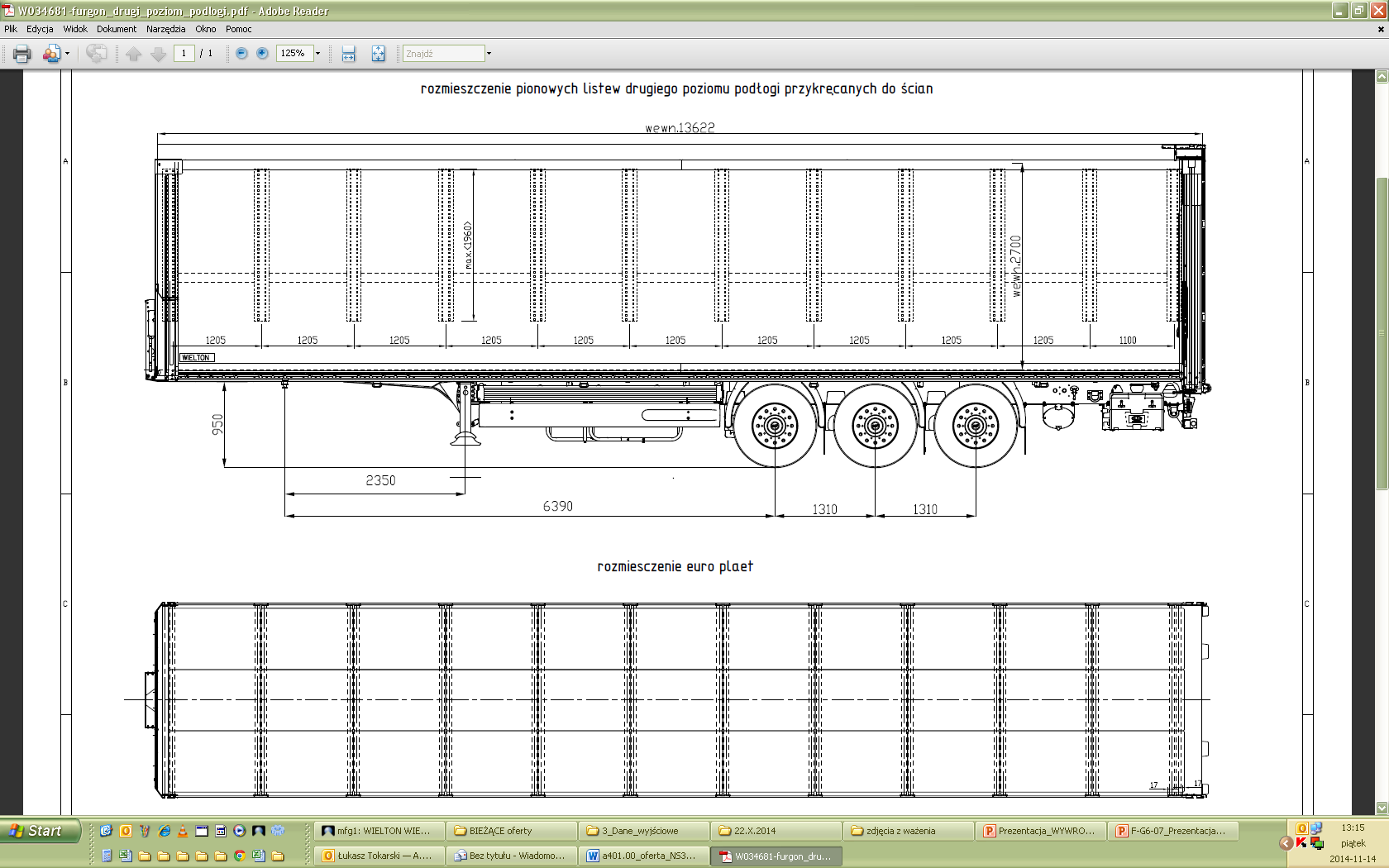 PамаPамаГрузовой отсекстальная конструкция из конструкционной стали S700 с повышенной прочностьюдвухдиапазонные опорные ноги грузоподъёмностью:динамическая нагрузка 24 000 кгстатическая нагрузка 50 000 кгплита сцепки с 2-дюймовым шкворнемзадний буфер в соответствии с ЕСЕбоковая защита изготовлена из легкого композитного материала в соответствии с ЕСЕстальная конструкция из конструкционной стали S700 с повышенной прочностьюдвухдиапазонные опорные ноги грузоподъёмностью:динамическая нагрузка 24 000 кгстатическая нагрузка 50 000 кгплита сцепки с 2-дюймовым шкворнемзадний буфер в соответствии с ЕСЕбоковая защита изготовлена из легкого композитного материала в соответствии с ЕСЕпол из водостойкой фанеры повышенной прочности, толщина 30 мм -  допустимое давление оcи вилочного погрузчика – 7200 кг,проушины для крепления груза – 18 пap,кузов – боковые стены, выполненные из плиты Plywood , крыша - выполненная из изотермической плиты передняя стенка выполнена из плиты Plywood , фанера  до высоты , оцинковка листового металла до высоты ,крепление боковой и передней стенки к раме шасси при помощи заклёпок и клея.  Крепление боковой и передней стены с однородной угловой алюминиевой стойкой при помощи заклёпок и клея,                                       задние ворота  - изотермическая плита 25мм, по 2 замка и 5 петлей на створку,три осветительные  точки - внутренние,рукоятки, предохраняющие задние ворота после открытия, напольный предохранитель (отбойник) – крепление к стенам при помощи заклёпок и клея,обтекаемые передние угловые столбики: алюминиевые, привинчиваемые,горизонтальные панельные балки блокирующие груз - расположены на боковых стенах, стандартно, на уровне 1200 мм от пола4 лампы для освещения – внутренниеСветоотражающий маркировочный контур боковой и задней части транспортного средстваШассиШассипол из водостойкой фанеры повышенной прочности, толщина 30 мм -  допустимое давление оcи вилочного погрузчика – 7200 кг,проушины для крепления груза – 18 пap,кузов – боковые стены, выполненные из плиты Plywood , крыша - выполненная из изотермической плиты передняя стенка выполнена из плиты Plywood , фанера  до высоты , оцинковка листового металла до высоты ,крепление боковой и передней стенки к раме шасси при помощи заклёпок и клея.  Крепление боковой и передней стены с однородной угловой алюминиевой стойкой при помощи заклёпок и клея,                                       задние ворота  - изотермическая плита 25мм, по 2 замка и 5 петлей на створку,три осветительные  точки - внутренние,рукоятки, предохраняющие задние ворота после открытия, напольный предохранитель (отбойник) – крепление к стенам при помощи заклёпок и клея,обтекаемые передние угловые столбики: алюминиевые, привинчиваемые,горизонтальные панельные балки блокирующие груз - расположены на боковых стенах, стандартно, на уровне 1200 мм от пола4 лампы для освещения – внутренниеСветоотражающий маркировочный контур боковой и задней части транспортного средства3-осное SAF/BPW дисковое - техническая нагрузка оси до 9000 кг,пневмоподвеска, подъёмная первая ось, с возможностью ручного управленияклапан поднятия и опускания грузового кузова3-осное SAF/BPW дисковое - техническая нагрузка оси до 9000 кг,пневмоподвеска, подъёмная первая ось, с возможностью ручного управленияклапан поднятия и опускания грузового кузовапол из водостойкой фанеры повышенной прочности, толщина 30 мм -  допустимое давление оcи вилочного погрузчика – 7200 кг,проушины для крепления груза – 18 пap,кузов – боковые стены, выполненные из плиты Plywood , крыша - выполненная из изотермической плиты передняя стенка выполнена из плиты Plywood , фанера  до высоты , оцинковка листового металла до высоты ,крепление боковой и передней стенки к раме шасси при помощи заклёпок и клея.  Крепление боковой и передней стены с однородной угловой алюминиевой стойкой при помощи заклёпок и клея,                                       задние ворота  - изотермическая плита 25мм, по 2 замка и 5 петлей на створку,три осветительные  точки - внутренние,рукоятки, предохраняющие задние ворота после открытия, напольный предохранитель (отбойник) – крепление к стенам при помощи заклёпок и клея,обтекаемые передние угловые столбики: алюминиевые, привинчиваемые,горизонтальные панельные балки блокирующие груз - расположены на боковых стенах, стандартно, на уровне 1200 мм от пола4 лампы для освещения – внутренниеСветоотражающий маркировочный контур боковой и задней части транспортного средстваСистема торможения WABCO/HALDEXСистема торможения WABCO/HALDEXпол из водостойкой фанеры повышенной прочности, толщина 30 мм -  допустимое давление оcи вилочного погрузчика – 7200 кг,проушины для крепления груза – 18 пap,кузов – боковые стены, выполненные из плиты Plywood , крыша - выполненная из изотермической плиты передняя стенка выполнена из плиты Plywood , фанера  до высоты , оцинковка листового металла до высоты ,крепление боковой и передней стенки к раме шасси при помощи заклёпок и клея.  Крепление боковой и передней стены с однородной угловой алюминиевой стойкой при помощи заклёпок и клея,                                       задние ворота  - изотермическая плита 25мм, по 2 замка и 5 петлей на створку,три осветительные  точки - внутренние,рукоятки, предохраняющие задние ворота после открытия, напольный предохранитель (отбойник) – крепление к стенам при помощи заклёпок и клея,обтекаемые передние угловые столбики: алюминиевые, привинчиваемые,горизонтальные панельные балки блокирующие груз - расположены на боковых стенах, стандартно, на уровне 1200 мм от пола4 лампы для освещения – внутренниеСветоотражающий маркировочный контур боковой и задней части транспортного средствасоответствует  требованиям ADRавтоматическая регулировка тормозовантиблокировочная система EBS с функцией Vehicle Stability  - „RSP” или  „RSS” или „TRS”соответствует  требованиям ADRавтоматическая регулировка тормозовантиблокировочная система EBS с функцией Vehicle Stability  - „RSP” или  „RSS” или „TRS”пол из водостойкой фанеры повышенной прочности, толщина 30 мм -  допустимое давление оcи вилочного погрузчика – 7200 кг,проушины для крепления груза – 18 пap,кузов – боковые стены, выполненные из плиты Plywood , крыша - выполненная из изотермической плиты передняя стенка выполнена из плиты Plywood , фанера  до высоты , оцинковка листового металла до высоты ,крепление боковой и передней стенки к раме шасси при помощи заклёпок и клея.  Крепление боковой и передней стены с однородной угловой алюминиевой стойкой при помощи заклёпок и клея,                                       задние ворота  - изотермическая плита 25мм, по 2 замка и 5 петлей на створку,три осветительные  точки - внутренние,рукоятки, предохраняющие задние ворота после открытия, напольный предохранитель (отбойник) – крепление к стенам при помощи заклёпок и клея,обтекаемые передние угловые столбики: алюминиевые, привинчиваемые,горизонтальные панельные балки блокирующие груз - расположены на боковых стенах, стандартно, на уровне 1200 мм от пола4 лампы для освещения – внутренниеСветоотражающий маркировочный контур боковой и задней части транспортного средстваЭлектрическое оборудованиеЭлектрическое оборудованиепол из водостойкой фанеры повышенной прочности, толщина 30 мм -  допустимое давление оcи вилочного погрузчика – 7200 кг,проушины для крепления груза – 18 пap,кузов – боковые стены, выполненные из плиты Plywood , крыша - выполненная из изотермической плиты передняя стенка выполнена из плиты Plywood , фанера  до высоты , оцинковка листового металла до высоты ,крепление боковой и передней стенки к раме шасси при помощи заклёпок и клея.  Крепление боковой и передней стены с однородной угловой алюминиевой стойкой при помощи заклёпок и клея,                                       задние ворота  - изотермическая плита 25мм, по 2 замка и 5 петлей на створку,три осветительные  точки - внутренние,рукоятки, предохраняющие задние ворота после открытия, напольный предохранитель (отбойник) – крепление к стенам при помощи заклёпок и клея,обтекаемые передние угловые столбики: алюминиевые, привинчиваемые,горизонтальные панельные балки блокирующие груз - расположены на боковых стенах, стандартно, на уровне 1200 мм от пола4 лампы для освещения – внутренниеСветоотражающий маркировочный контур боковой и задней части транспортного средства24 v в соответствии с ECE и ADR, задние фары комплексные: светодиодные – LED: позиционные вольфрамные лампочки: свет заднего движения, противотуманные фары, света поворотников освещение номерных знаков, (лампочки) габаритные огни и боковое освещение диодные (LED) светоотражающие таблички, 2 подключительные и розетки EBS на передней стенке бес подключительных проводов24 v в соответствии с ECE и ADR, задние фары комплексные: светодиодные – LED: позиционные вольфрамные лампочки: свет заднего движения, противотуманные фары, света поворотников освещение номерных знаков, (лампочки) габаритные огни и боковое освещение диодные (LED) светоотражающие таблички, 2 подключительные и розетки EBS на передней стенке бес подключительных проводовпол из водостойкой фанеры повышенной прочности, толщина 30 мм -  допустимое давление оcи вилочного погрузчика – 7200 кг,проушины для крепления груза – 18 пap,кузов – боковые стены, выполненные из плиты Plywood , крыша - выполненная из изотермической плиты передняя стенка выполнена из плиты Plywood , фанера  до высоты , оцинковка листового металла до высоты ,крепление боковой и передней стенки к раме шасси при помощи заклёпок и клея.  Крепление боковой и передней стены с однородной угловой алюминиевой стойкой при помощи заклёпок и клея,                                       задние ворота  - изотермическая плита 25мм, по 2 замка и 5 петлей на створку,три осветительные  точки - внутренние,рукоятки, предохраняющие задние ворота после открытия, напольный предохранитель (отбойник) – крепление к стенам при помощи заклёпок и клея,обтекаемые передние угловые столбики: алюминиевые, привинчиваемые,горизонтальные панельные балки блокирующие груз - расположены на боковых стенах, стандартно, на уровне 1200 мм от пола4 лампы для освещения – внутренниеСветоотражающий маркировочный контур боковой и задней части транспортного средства24 v в соответствии с ECE и ADR, задние фары комплексные: светодиодные – LED: позиционные вольфрамные лампочки: свет заднего движения, противотуманные фары, света поворотников освещение номерных знаков, (лампочки) габаритные огни и боковое освещение диодные (LED) светоотражающие таблички, 2 подключительные и розетки EBS на передней стенке бес подключительных проводов24 v в соответствии с ECE и ADR, задние фары комплексные: светодиодные – LED: позиционные вольфрамные лампочки: свет заднего движения, противотуманные фары, света поворотников освещение номерных знаков, (лампочки) габаритные огни и боковое освещение диодные (LED) светоотражающие таблички, 2 подключительные и розетки EBS на передней стенке бес подключительных проводовПрочие элементы24 v в соответствии с ECE и ADR, задние фары комплексные: светодиодные – LED: позиционные вольфрамные лампочки: свет заднего движения, противотуманные фары, света поворотников освещение номерных знаков, (лампочки) габаритные огни и боковое освещение диодные (LED) светоотражающие таблички, 2 подключительные и розетки EBS на передней стенке бес подключительных проводов24 v в соответствии с ECE и ADR, задние фары комплексные: светодиодные – LED: позиционные вольфрамные лампочки: свет заднего движения, противотуманные фары, света поворотников освещение номерных знаков, (лампочки) габаритные огни и боковое освещение диодные (LED) светоотражающие таблички, 2 подключительные и розетки EBS на передней стенке бес подключительных проводов2 клина под колёса с креплением,инструментальный ящик с замком6 задних крыльев  с брызговиками за каждым колесомвходная лестница смонтирована в задней части кузовакорзина на одно запасное колесо в задней части полуприцепарезиновые отбойники размещены вдоль заднего края под закрывающими рукояткамирезиновые квадратные отбойники на углах  задней части полуприцепабак для водыПокраскаПокраскаКолесавсе стальные элементы перед покраской дважды поддаются дробеструйной обработке в автоматических камерах,профили алюминиевыe анoдировaныeпокраска производится в автоматических камерах в RAL 7021цвет кузова RAL 9010все стальные элементы перед покраской дважды поддаются дробеструйной обработке в автоматических камерах,профили алюминиевыe анoдировaныeпокраска производится в автоматических камерах в RAL 7021цвет кузова RAL 9010стальные дискишины 385/65 R 22,5 - 7 штук (BRIDGESTONE)Дополнительные опцииДополнительные опцииДополнительные опцииШины MICHELINсчётчик пробеганестандартный цвет рамы и стоекящик под 36 палет, стальнойгерметичные заглушки - рукоятка грузабоковые дверидополнительная корзина для запасного колесаящик на огнетушительогнетушитель 6 кгШины MICHELINсчётчик пробеганестандартный цвет рамы и стоекящик под 36 палет, стальнойгерметичные заглушки - рукоятка грузабоковые дверидополнительная корзина для запасного колесаящик на огнетушительогнетушитель 6 кгперекладина закрепления груза/1шт.перекладина блокирования груза/1шт.дополнительный источник освещенияпанель под одежду (анодированная)планка перекладины блокирования груза (1 уровень) планка смонтирована на поверхности стенкипланка второго уровня пола (анодированная) + алюминиевые балки /36 планок + 36 балоктаблицы ADR или TIRдополнительный инструментальный ящикГАРАНТИЯ:ГАРАНТИЯ:ГАРАНТИЯ:ГАРАНТИЯ:Производитель предоставляет гарантию на период 24 месяца, без лимита километров, гарантия на оси указана в гарантийном листе производителя осей.Производитель предоставляет гарантию на период 24 месяца, без лимита километров, гарантия на оси указана в гарантийном листе производителя осей.Производитель предоставляет гарантию на период 24 месяца, без лимита километров, гарантия на оси указана в гарантийном листе производителя осей.Производитель предоставляет гарантию на период 24 месяца, без лимита километров, гарантия на оси указана в гарантийном листе производителя осей.Розничная Цена: ПО ЗАПРОСУРозничная Цена: ПО ЗАПРОСУРозничная Цена: ПО ЗАПРОСУРозничная Цена: ПО ЗАПРОСУАДРЕС ПЕРЕДАЧИ ТОВАРА: АДРЕС ПЕРЕДАЧИ ТОВАРА: АДРЕС ПЕРЕДАЧИ ТОВАРА:  г. Москва г. Москва г. МоскваСРОК ПОСТАВКИ: СРОК ПОСТАВКИ: СРОК ПОСТАВКИ: ПО СОГЛАСОВАНИЮ! ПО СОГЛАСОВАНИЮ! ПО СОГЛАСОВАНИЮ! ТЕХНИЧЕСКИЕ ДАННЫЕ:ТЕХНИЧЕСКИЕ ДАННЫЕ:ТЕХНИЧЕСКИЕ ДАННЫЕ:Чертеж и технические данные присланы в приложении настоящего предложения. Все массы указаны без опционного оборудования и запасного колеса с допуском  +/-5%. Чертеж и технические данные присланы в приложении настоящего предложения. Все массы указаны без опционного оборудования и запасного колеса с допуском  +/-5%. Чертеж и технические данные присланы в приложении настоящего предложения. Все массы указаны без опционного оборудования и запасного колеса с допуском  +/-5%. СЕРТИФИКАЦИЯ:СЕРТИФИКАЦИЯ:СЕРТИФИКАЦИЯ:Техника сертифицирована согласно ТР ТС 018/2011.Техника сертифицирована согласно ТР ТС 018/2011.Техника сертифицирована согласно ТР ТС 018/2011.АВнешняя длинамм13 900BВнутренняя длина платформымм13 620CВнешняя ширинамм2 550DВнутренняя ширина платформымм2 480EВнешняя высотамм4 000F1Внутренняя высотамм2 750F2Высота в портале воротмм2 690GКолесная колеямм2 040HМежосевое расстояниемм1 310KВысота седламм1 120LВысота платформымм1 225MРасстановка: шип – первая осьмм6 390Количество европоддоновКоличество европоддоновшт34Допустимый полный весДопустимый полный весkg39 000Собственный вес без II уровня/ со всем оборудованием II уровняСобственный вес без II уровня/ со всем оборудованием II уровняkg7 100 / 7 460Нагрузка на осьНагрузка на осьkg3 x 9 000Нагрузка на седлоНагрузка на седлоkg12 000Объем грузаОбъем грузаm391